AAP Pré-Maturation 2019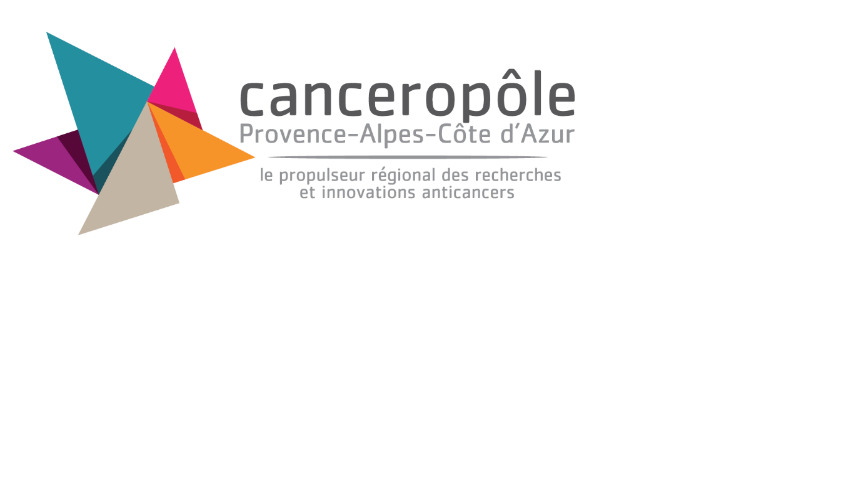 Formulaire de candidature (étape 1)Nom et prénom du porteur du projet : Email : Téléphone :  Organisme de rattachement :Unité : Ville : Titre du projet : Mots clés : Organe(s) : Partenaires du projet : Résumé du projet (données non confidentielles) (1 page max, résumé en français OU en anglais, obligatoire) (objectifs, concept scientifique, méthodologie)FRANÇAIS : Domaine d’applicationComposante d’innovationObjectifsConceptMéthodologieRésultats attendusImpactOUENGLISH : Application domainInnovative componentObjectivesConceptMethodologyExpected resultsImpactObjectif(s) de votre projet : (obligatoire)Acquérir suffisamment de résultats pour déposer un projetAcquérir suffisamment de résultats pour renforcer un brevetValorisation : (obligatoire)Propriété intellectuelle Avez-vous déjà rempli une déclaration d’invention portant sur les résultats associés à ce projet ?    	Oui    Non Si oui, un dépôt de brevet est-il en cours ?     		Oui    Non Avez-vous un ou des brevets associés à ce projet ?     	Oui    Non Si oui, merci d’indiquer les références :Cellule de ValorisationNom et point de contact de la cellule de valorisation>Avez-vous déjà bénéficié d’un soutien de votre cellule de valorisation pour ce projet ?   Oui    Non Si oui lequel ? Si financement, montant :Période du financement : Si non, des demandes sont-elles en cours ?     Oui    Non Si oui, précisez : EvaluationExperts, outside PACA, suggested (first name, last name, position, laboratory, email)Experts, outside PACA, rejected (first name, last name, laboratory)